О проведении открытого новогоднего турнира по волейболу среди девушек 2006 года рождения и младшеНа основании  подпункта 26 пункта 2.8. раздела 2 календарного плана официальных физкультурных мероприятий и спортивных мероприятий Красноярского края на 2021 год, утвержденного приказом отдела ФКСиМП от 24.12.2020 № 114-ОД, в целях популяризации и развития видов спорта на территории города Канска, развития массовой физической культуры и спорта, пропаганды здорового образа жизни, руководствуясь ст. 30, 35 Устава города Канска,ПОСТАНОВЛЯЮ:1. Отделу физической культуры, спорта и молодежной политики администрации г. Канска (А.Н. Борисевич), МБУ «СШ им. М.Ф. Мочалова» (Н.А. Яблокова) организовать и провести открытый новогодний турнир по волейболу среди девушек 2006 года рождения и младше 26.12.2021.2. Утвердить положение о проведении открытого новогоднего турнира по волейболу среди девушек 2006 года рождения и младше согласно приложению № 1 к настоящему постановлению.3. Утвердить план мероприятий по подготовке и проведению открытого новогоднего турнира по волейболу среди девушек 2006 года рождения и младше согласно приложению № 2 к настоящему постановлению. 4. МБУ «ФСК «Текстильщик» (В.Ф. Сакс) предоставить спортивный зал «Химик» для подготовки и проведения, открытого новогоднего турнира по волейболу среди девушек 2006 года рождения и младше. 5. Рекомендовать КГБУЗ «Канская межрайонная больница» (А.В. Кудрявцев) организовать медицинское обслуживание спортивного праздника.6. Начальнику Отдела физической культуры, спорта и молодежной политики администрации города Канска (А.Н. Борисевич) уведомить:- отдел г. Канска управления ФСБ России по Красноярскому краю (С.А. Ефаркин) о проведении открытого Новогоднего турнира по волейболу среди девушек 2006 года рождения и младше;- МКУ «Управление по делам ГО и ЧС г. Канска» (Р.В. Крупский) о проведении открытого новогодний турнир по волейболу среди девушек 2006 года рождения и младше;- ФГКУ «10 ПСО ФПС ГПС ГУ МЧС России по Красноярскому краю» (Д.А. Типикин) о проведении открытого новогоднего турнира по волейболу среди девушек 2006 года рождения и младше, рекомендовать определить дополнительные мероприятия по реагированию на возможные пожары и ЧС на объектах (территориях), на которых проводится соревнование;- МО МВД России «Канский» (Н.В. Банин) о проведении открытого новогоднего турнира по волейболу среди девушек 2006 года рождения и младше, рекомендовать организовать охрану в местах проведения спортивного праздника.7. Ведущему специалисту Отдела культуры администрации г. Канска (Н.А. Нестеровой) опубликовать настоящее постановление в официальном печатном издании и разместить на официальном сайте муниципального образования город Канск в сети Интернет.8. Контроль за исполнением настоящего постановления возложить на заместителя главы города по социальной политике Ю.А. Ломову.	9. Постановление вступает в силу со дня подписания.Главы города Канска		   		                                              А.М. БересневПриложение № 1 к постановлениюадминистрации города Канскаот 22.12.2021 г. № 1172Положениео проведении открытого новогоднего турнира по волейболу среди девушек 2006 года рождения и младше Цели и задачи1.1. Открытый новогодний турнир по волейболу среди девушек 2006 года рождения и младше (далее-соревнования) проводится с целью пропаганды здорового образа жизни, привлечения спортивной молодёжи к регулярным занятиям физической культурой и спортом, направленным на укрепление здоровья, профилактики предупреждения распространения террористических и экстремистских идей среди молодежи, профилактики вредных привычек и правонарушений. 1.2. Задачи: - пропаганда здорового образа жизни, повышение мотивации молодежи к занятиям спортом;- патриотическое воспитание молодежи, формирование активной гражданской позиции;- определение сильнейших команд;- популяризация волейбола в городе Канске.Руководство проведением соревнований2.1. Общее руководство проведением соревнований осуществляет:- Отдел физической культуры, спорта и молодежной политики администрации г. Канска (А.Н. Борисевич), МБУ «СШ им. М.Ф. Мочалова» (Н.А. Яблокова), МБУ «ФСК «Текстильщик» (В.Ф. Сакс).2.2. МБУ «СШ им. М.Ф. Мочалова» несет ответственность за целевое использование залов, соблюдение участниками соревнований дисциплины во время спортивного мероприятия, норм техники безопасности, санитарии и гигиены, а также за бережное отношение к имуществу.2.3. Непосредственное проведение соревнований возлагается на главную судейскую коллегию:- Главный судья соревнований – Тюбаева Мария Владимировна (контактный телефон: +7(913)556-49-55).Время и место проведения соревнований3.1. Турнир проводится 26.12.2021 в спортивном зале «Химик».3.2. Начало соревнований в 10:00.3.3. Заседание судейской коллегии в 09:30.Доступ зрителей в спортивный зал «Химик», достигших возраста 18 лет, осуществляется при предъявлении документа, удостоверяющего личность, и при наличии одного из следующих условий:- действующего QR-кода, полученного с использованием федеральной государственной информационной системы "Единый портал государственных и муниципальных услуг (функций)" или с использованием специализированного приложения Единого портала государственных и муниципальных услуг "Госуслуги. Стопкоронавирус" (далее - QR-код), которым подтверждается получение гражданами второго компонента вакцины или однокомпонентной вакцины от новой коронавирусной инфекции, прошедшей государственную регистрацию в Российской Федерации;- действующего QR-кода о перенесенном заболевании COVID-19 (если с даты выздоровления гражданина прошло не более шести календарных месяцев);- оригинала сертификата о профилактических прививках на бумажном носителе, содержащего сведения о получении гражданином второго компонента вакцины или однокомпонентной вакцины от новой коронавирусной инфекции, прошедшей государственную регистрацию в Российской Федерации;- оригинала справки на бумажном носителе, подтверждающей, что гражданин перенес новую коронавирусную инфекцию, и что с даты его выздоровления прошло не более шести календарных месяцев, полученной в медицинской организации;- оригинала справки на бумажном носителе, подтверждающей прохождение курса вакцинации против новой коронавирусной инфекции, полученной в медицинской организации, осуществившей вакцинацию.Гражданин вправе представить QR-код, предусмотренный абзацами вторым и третьим настоящего пункта, на электронном устройстве или на бумажном носителе в формате, позволяющем сканировать его камерой смартфона, планшета, иного подобного устройства.Требование к участникам соревнований и условия их допуска4.1. К участию в соревнованиях допускаются команды независимо от ведомственной принадлежности, в составе которых участвуют спортсменки 2006 года рождения и младше (документ, удостоверяющий личность и возраст участника) Абанского, Дзержинского, Н-Ингашского, Канского, Тасеевского, Рыбинского, Ирбейского и Иланского районов. Заявочный состав команды 8 человек.4.2. Командам необходимо подтвердить свое участие в соревнованиях до 22.12.2021, по адресу г. Канск, ул. Сибирская 6, ст. 1, МБУ «СШ им. М.Ф. Мочалова». тел./ с +7(913)556-49-55)/ E-mail: tyubaevam@mail.ru4.3. Руководители команд предоставляют заявку, заверенную директором учреждения(организации), с допуском врача учебного заведения или поликлиники.4.4. Участие в соревнованиях осуществляется только при наличии страхового договора (оригинала) о страховании жизни и здоровья от несчастных случаев, который предоставляется в мандатную комиссию на каждого участника соревнований. Страхование участников соревнований может производиться как за счет бюджетных, так и внебюджетных средств, в соответствии с действующим законодательством Российской Федерации и субъектов Российской Федерации. 4.5. Руководители команд несут ответственность за жизнь, здоровье и дисциплину участников во время проведения соревнований, наличие выше названных документов.Условия проведения соревнований5.1. Соревнования проводятся согласно действующим правилам соревнований ВФВ. 5.2. Формула проведения определяется на заседании судейской коллегии (в зависимости от количества команд) 5.3. Игры проводятся из 3 партий (до победы одной из команд в двух партиях, за победу 2:0 победившей команде присуждается 3 очка, проигравшей 0 очков, за победу 2:1 победившей команде присуждается 2 очка, проигравшей 1 очко, за неявку команде присуждается – 0 очков). 5.4. Победители определяются согласно техническим результатам. При игре в круг первенство определяется по наибольшему количеству очков, набранных во всех играх. При равенстве очков у двух и более команд первенство определяется по лучшей разнице выигранных и проигранных партий во всех играх, разнице мячей. 6. Награждение6.1. Команда, занявшая I место, награждается грамотой и медалью; игроки команды награждаются грамотами и медалями.6.2. Команды, занявшие II и III места, награждаются грамотами и медалями; игроки команд грамотами и медалями.6.3. Лучшие игроки награждаются грамотами.7. Финансирование7.1. Расходы по проведению соревнований (предоставление спортсооружений) несет ФСК «Текстильщик».7.2. Финансовые расходы, связанные с наградной атрибутикой, несет Отдел ФКСиМП администрации г. Канска (грамоты).7.3. Расходы, связанные с наградной атрибутикой (медали), несет МБУ «СШ им. М.Ф. Мочалова.Страхование участников проводится за счет средств командирующих организаций или участника соревнований.                                                                             Приложение № 2 к постановлениюадминистрации города Канскаот 22.12.2021 г. № 1172План проведения открытого Первенства города Канска по волейболу среди девушек 2006 года рождения и младшеНачальник Отдела ФКСиМП					   	              А.Н. Борисевич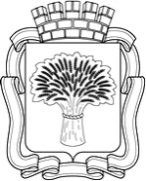 Российская ФедерацияАдминистрация города Канска
Красноярского краяПОСТАНОВЛЕНИЕ Российская ФедерацияАдминистрация города Канска
Красноярского краяПОСТАНОВЛЕНИЕ Российская ФедерацияАдминистрация города Канска
Красноярского краяПОСТАНОВЛЕНИЕ Российская ФедерацияАдминистрация города Канска
Красноярского краяПОСТАНОВЛЕНИЕ 22.12.2021 г.№1172п/пМероприятияСрокиМесто проведенияОтветственный1.Подготовка спортсооружений для проведения соревнованийдо26.12.2021Спортивный зал «Химик»г. КанскаДом спорта «Текстильщик» (В.Ф. Сакс)МБУ «СШ им. М.Ф. Мочалова» (Н.А. Яблокова)2.Работа мандатной комиссии26.12.2021Спортивный зал «Химик»г. КанскаМБУ «СШ им. М.Ф. Мочалова» (Н.А. Яблокова)  3.Организация работы главной судейской коллегии26.12.2021Спортивный зал «Химик»г. КанскаМБУ «СШ им. М.Ф. Мочалова» (Н.А. Яблокова)4.Организация и проведение соревнований26.12.2021Спортивный зал «Химик»г. КанскаМБУ «СШ им. М.Ф. Мочалова» (Н.А. Яблокова)5.Подготовка грамот, медалей до26.12.2021Спортивный зал «Химик»г. КанскаОтдел ФКСиМП администрации г. Канска (А.Н. Борисевич)МБУ «СШ им. М.Ф. Мочалова» (Н.А. Яблокова)6.Организация награждений 26.12.2021Спортивный зал «Химик»г. КанскаМБУ «СШ им. М.Ф. Мочалова» (Н.А. Яблокова)7.Обеспечение безопасности движения и охраны общественного порядка на местах проведения соревнований 26.12.2021Спортивный зал «Химик»г. КанскаМО МВД России «Канский»(Н.В. Банин)8.Организация медицинского обслуживания в дни соревнований на основании приказа Министерства здравоохранения РФ от 01.03.2016 №134н26.12.2021Спортивный зал «Химик»г. КанскаМБУ «СШ им. М.Ф. Мочалова» (Н.А. Яблокова)9.Организация работы со СМИ по освещению проведения соревнованийВесь период подготовки и проведения соревнованийСпортивный зал «Химик»г. КанскаАдминистрация города Канска(Н.А. Нестерова)